SAAJIDA ISAACSSipres street ∙ Bosmont ∙ 2093201416346@student.uj.ac.za  ∙ 0797077635Personal Statement“It is the mark of an educated mind to entertain a thought without accepting it” -Aristotle.
Education and QualificationsUniversity of Johannesburg [2014 – 2016]BA Language Practice (Graduate)English, Linguistics, Language Practice, IsiZulu 1A&B, French 1A&BABSA Ready to work (money skills, people skills)ABSA Internship – Language servicesUNISA Internship – Language servicesHoerskool Vorentoe [2009 – 2013] English, Afrikaans, Life Orientation, Mathematical Literacy, Geography, Tourism, Business Studies1st Team Hockey
Employment History
Job Title [December 2013]AltriskDuties: Administration, Editing and Proofreading [May 2015]Studio UniversalDuties: Promotions [December 2015]Mav Sellar PromotionsDuties: PromotionsAfrika TikkunDuties: Editing/Proofreading[Currently employed here for a 1 year contract]Sparrow SchoolsDuties: Teaching[Currently volunteering here every Tuesday and Thursday]References available upon request.Job descriptionPromotions, Sales, Editing, Proofreading, Translating (English/Afrikaans), Subtitling (English/Afrikaans), Copyrighting, content writer and Interpreter (English/Afrikaans).Selective Interests I enjoy reading Shakespeare books and crime fiction. When I am not reading I am writing songs and making music. I enjoy poetry sessions and I have a passion for photography. 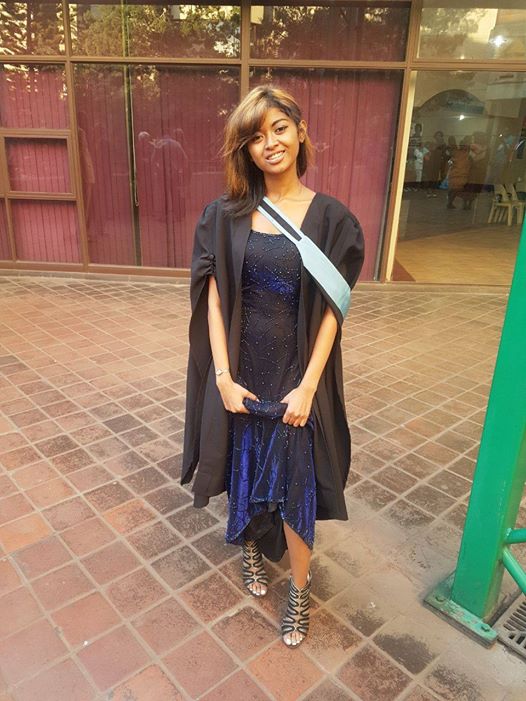 